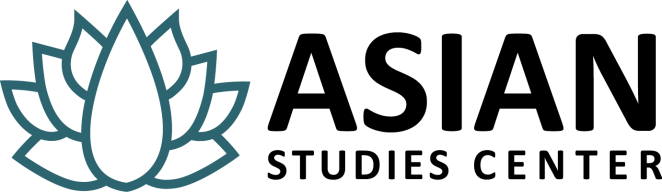 POSITION DESCRIPTIONCOMMUNICATIONS AND MEDIA INTERN| Asian Studies CenterThe Asian Studies Center (ASC) invites applications for the Communications and Media Intern. Each applicant must be a currently enrolled Asian Studies certificate student or be planning on becoming an Asian Studies certificate student at the beginning of their internship year and must exhibit outstanding ability (QPA of 3.0 or above). The recipient of the fellowship will be required to work ten hours per week during the fall and spring terms of the 2022-23 academic year. They will assist the Assistant Director of Partnerships and Programming and ASC staff with engaging students and promoting center events especially through social media platforms.DUTIESFrequent and coordinated posting on social media (Twitter, Facebook, Instagram)Collect analytics and data of student, event and alumni data for reporting purposesAssist in development and distribution of promotional materials including print and digital contentEvent documentation including photography and audio/video recordingAssist with website design and maintenanceCoordinate and update the ASC blog with supervision of the ASC StaffEstablish and maintain an ASC YouTube ChannelAssist with the creation of the Alumni newsletterEvent Attendance trackingAssistance with virtual events, and attendance at eventsMake and disseminate flyers for ASC eventsEntering events into calendar systemOther duties as assignedPRIMARY REQUIREMENTSFluency in English (writing is especially important)Outgoing personality and an interest in interacting with studentsAbility to maintain and produce content for social media (Twitter, Facebook, Instagram and YouTube)Strong computer skills, especially Microsoft Office (Word, Excel, Publisher, Teams) and Zoom PresentationSelf -starter who can multi-taskPREFERRED QUALIFICATIONSStrong photography and videography skillsGraphic design abilities and Proficiency with design programs (Publisher, Adobe Creative Suites, Dreamweaver)BENEFITS
The position is a student worker position that pays $12/hr at 10 hours a week.TO APPLY
Email asia@pitt.edu for information about how to apply for this positionDEADLINE for receipt of application materials is Monday June 13, 2022